01.10.2020г. № 35РОССИЙСКАЯ ФЕДЕРАЦИЯИРКУТСКАЯ ОБЛАСТЬАДМИНИСТРАЦИЯ КОСТИНСКОГО МУНИЦИПАЛЬНОГО ОБРАЗОВАНИЯ-АДМИНИСТРАЦИЯ СЕЛЬСКОГО ПОСЕЛЕНИЯПОСТАНОВЛЕНИЕОБ АКТУЛИЗАЦИИ СХЕМЫ ВОДОСНАБЖЕНИЯНА ТЕРРИТОРИИ КОСТИНСКОГО МУНИЦИПАЛЬНОГО ОБРАЗОВАНИЯВ соответствии с федеральным законом от 6.10.2003 года №131-ФЗ «Об общих принципах организации местного самоуправления в Российской Федерации», Федеральным законом Российской Федерации от 07 декабря  2011 года N416-ФЗ «О водоснабжении и водоотведении», руководствуясь Постановлением Правительства Российской Федерации от 05.09.2013 года №782 "О требованиях к схемам водоснабжения и водоотведения, порядку их разработки и утверждения", Уставом Костинского муниципального образования, администрация Костинского муниципального образования,ПОСТАНОВЛЯЕТ:1. 1. Внести изменения в п.1.7. схемы водоснабжения, утвержденной постановлением от  «02» марта  2015г. № 12  «Об утверждении схемы водоснабжения и водоотведения Костинского муниципального образования» изложив его в следующий редакции: «1.7. Перечень выявленных бесхозяйных объектов централизованных систем водоснабжения (в случае их выявления) и перечень организаций, уполномоченных на их эксплуатациюВыявлена бесхозная сеть централизованной системы водоснабжения на территории Костинского МО. Месторасположение сети, согласно приложения 1. Способ прокладки трубопровода – подземный, диаметр – 40-70 мм, изоляция минеральная вата. Сеть находится в ветхом состоянии, степень износа трубопроводов по предварительной оценке составляет 70-90%. После реализации схемы водоснабжения, ответственным за  обслуживание и эксплуатацию будет  администрация Костинского МО.»2. Опубликовать настоящее постановление в средстве массовой информации «Вестник Костинского сельского поселения» и разместить на официальном сайте в сети Интернет.4. Контроль исполнения  настоящего постановления оставляю за собой.Глава Костинского муниципального образования: Г.И. ВороноваПриложение №1к постановлениюадминистрации Костинскогомуниципального образованияот «01» октября 2020 г. № 35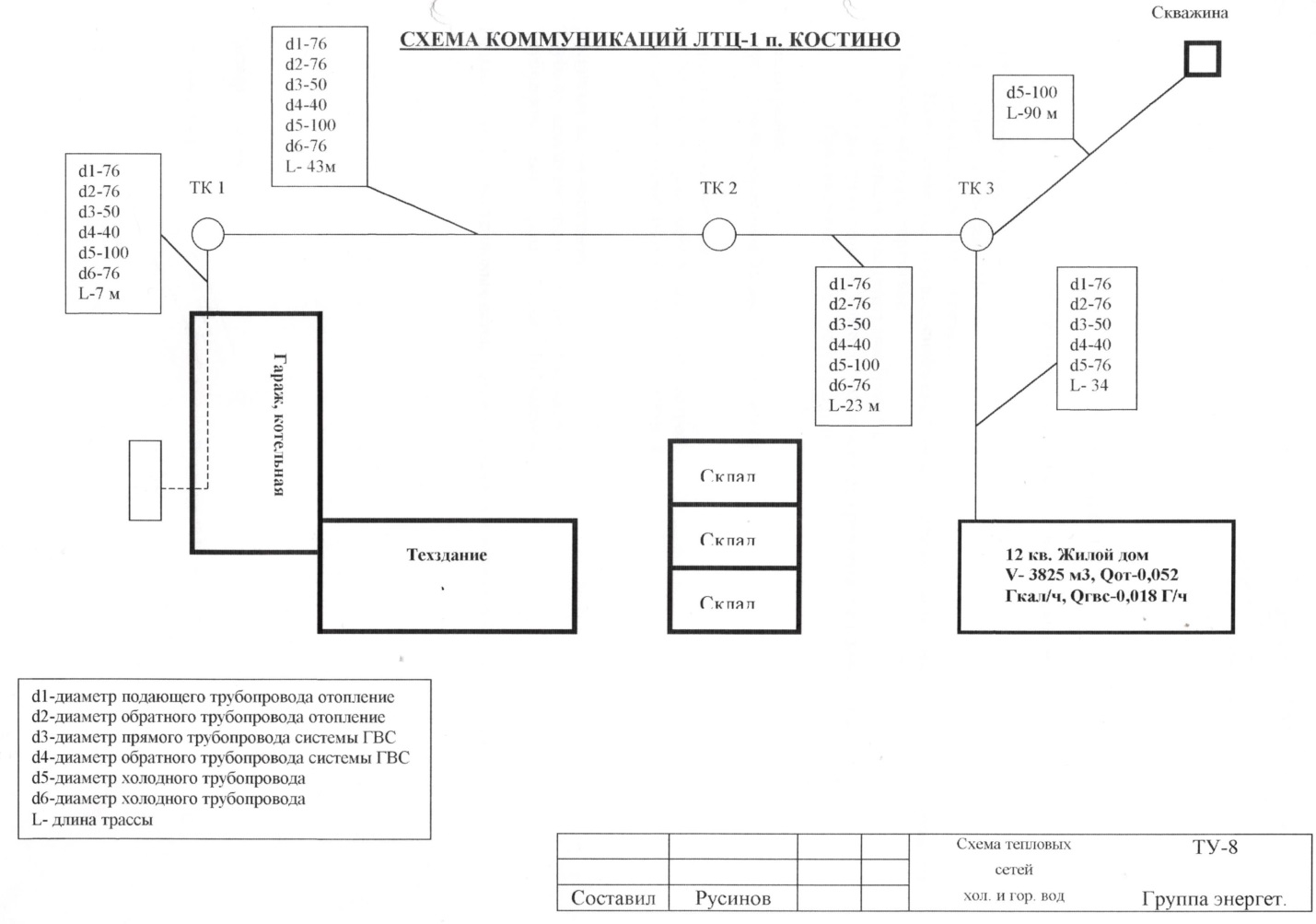 